Anmeldung für das Themen - Wochen･ende    in Einsiedeln März 2022„Dem neuen Leben entgegen“Name ..............................................................................................Vor･name........................................................................................  Strasse.............................................................................................       PLZ, Ort............................................................................................Telefon･nummer .............................................................................E-Mail-Adresse ................................................................................Ich esse vegetarisch ◯             vegan ◯Allergien: ........................................................................................Ich brauche eine Assistenz ◯Ich komme mit H-Roll･stuhl  ◯   E-Rollstuhl  ◯   Rolltor  ◯Ich möchte ein Einzel･zimmer   ◯     Doppel･zimmer     ◯  Unter･schrift ...................................................................................................Unter･schrift Beistand .....................................................................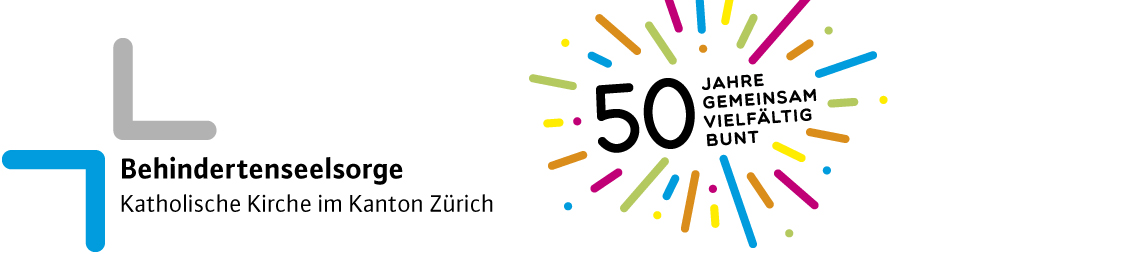 